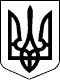 УКРАЇНАЧЕЧЕЛЬНИЦЬКА РАЙОННА РАДАВІННИЦЬКОЇ ОБЛАСТІРІШЕННЯ № 24514 червня 2017 року                                                                  12 сесія 7 скликання Про надання згоди на списання майна, що знаходиться в користуванні КУ «Чечельницька ЛПЛ»Відповідно до пункту 20 частини 1 статті 43, підпунктів 4,5 статті 60, абзацу 2 пункту 10 розділу V «Прикінцеві положення» Закону України «Про місцеве самоврядування в Україні», враховуючи клопотання адміністрації                    КУ «Чечельницька ЛПЛ», висновок постійної комісії районної ради з питань бюджету та комунальної власності, районна рада ВИРІШИЛА:	1. Надати  КУ «Чечельницька ЛПЛ»  дозвіл на списання непридатних для експлуатації матеріальних цінностей, що знаходяться на балансі закладу,  згідно з додатком.	2. Адміністрації  КУ «Чечельницька ЛПЛ» (Могила С.М.) здійснити заходи із списання майна, зазначеного в додатку до цього рішення, з оформленням необхідних документів та в місячний термін надати копії актів в районну раду.	3. Контроль за виконанням цього рішення покласти на постійну комісію районної ради з питань бюджету та комунальної власності (Савчук В.В.).Голова районної ради						         С.В. П’яніщук..